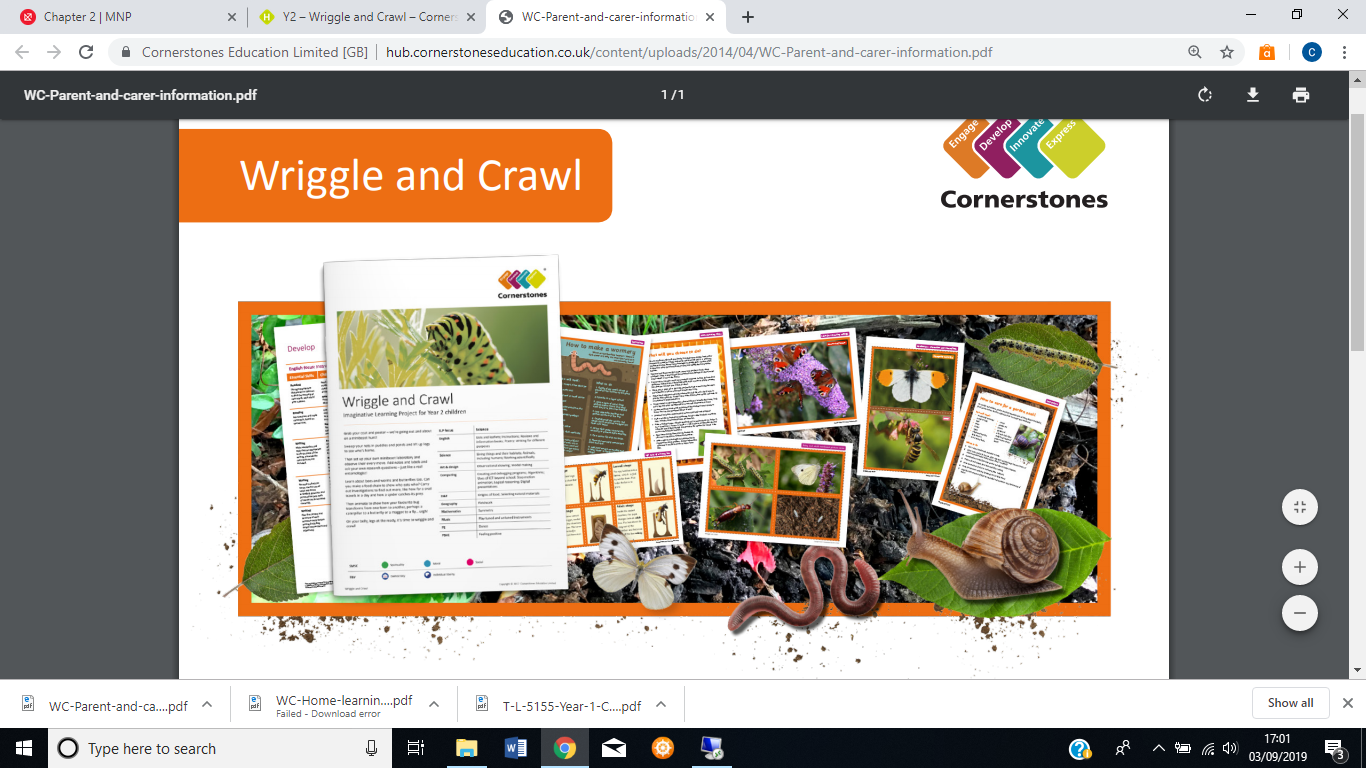 Wriggle and CrawlThis term, we’ll head outside to identify minibeasts in their natural habitat. Heading out into the forest and pond area, we’ll explore trees and bushes to see what lives there, find out what minibeasts need for survival and explore their habitats. We will carry out an investigation ‘There’s no place like home’ where children will create habitats for minibeasts, making predictions about what the minibeasts will prefer in their habitat. In Art, we’ll draw delicate sketches of minibeasts, print minibeasts and create a textile minibeast.Help your child prepare for their project Minibeasts are fascinating. Why not have a minibeast hunt around your local area? Look out for different minibeasts, take close-up photos and use an app or spotting book to identify any unknown creatures. Alternatively, visit a local museum to see if they have any insect specimens on display. Huge moths, colourful butterflies and armoured beetles are all amazing to see. You could also invent minibeasts of your own. Draw, paint or make models of new minibeasts, then give them a name and describe their special features.ILP FocusScienceEnglishRead Write Inc, Story – Little Red Riding Hood (Traditional Tale), non-fiction textMathsPlace value, addition and subtractionScienceLiving things and their habitats, animals including humans, working scientificallyArt & DesignPrinting and textilesComputingE-safetyGeographyFieldwork and locate equator, North Pole and South PoleHistoryFamous person in historyMusicAnimals themePEGymnastics and Multi-skillsPSHEBeing Me in My World